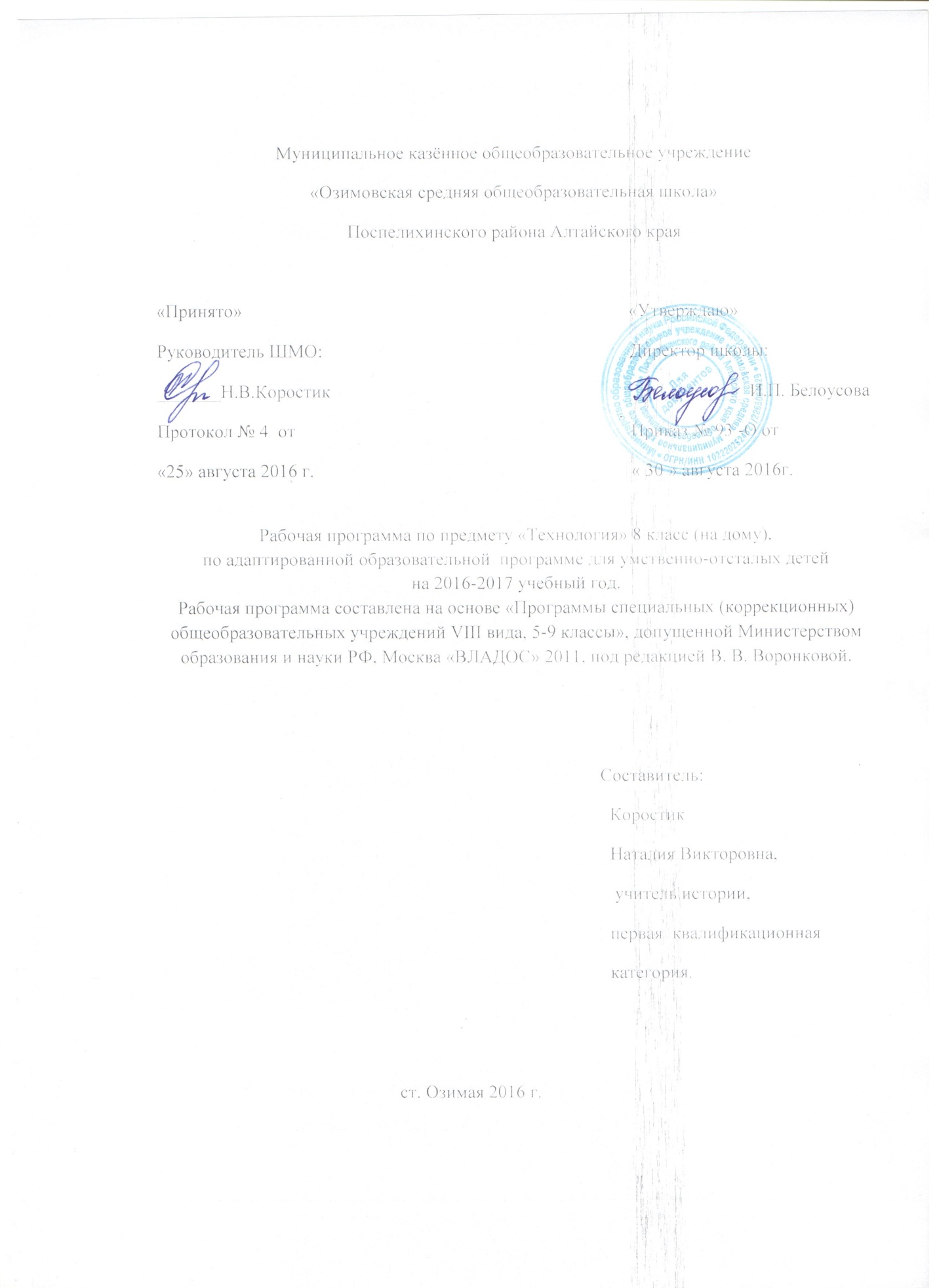 Пояснительная запискаДанная программа  составлена в соответствии с Федеральным компонентом государственного образовательного стандарта общего образования (утверждён 05.03.2004г. №1089); ФБУП (утверждён 09.03.2004г. №1312 с изменениями от 20.08.2008г. №241, от 30.08.2010г. №889, от 03.06.2011г. №1994, от 01.02.2012. №74); Программой специальных (коррекционных) общеобразовательных учреждений VIII вида, 5-9 классы, допущенной Министерством образования и науки РФ, Москва «ВЛАДОС» 2011, под редакцией В. В. Воронковой;  учебным планом школы на 2016-2017 учебный год (утвержден приказом  от 26.08.2016г. №89-о);календарным учебным графиком работы школы на 2016-2017 учебный год (утвержден приказом от 26.08.2016г. №90/01-о); расписанием занятий  на 2016-20167учебный год (утверждено приказом  от 26.08.2016г. №90-о); Федеральным перечнем учебников, рекомендованных (допущенных) Министерством образования и науки Российской Федерации к использованию в образовательном процессе в общеобразовательных учреждениях, на 2016-2017 учебный год (утвержден приказом Минобрнауки РФ от 21.04.2016г. № 459).Рабочая программа ориентирована на использование УМК:- Программа для 5-9 классов специальных (коррекционных) образовательных учреждений VIII вида. Сельскохозяйственный труд. Автор Е.А.Ковалёва. Москва. ВЛАДОС. 2011г.- Учебник  «Технология. Сельскохозяйственный труд. 8 класс». Автор Е.А.Ковалёва - М.: Просвещение. 2013г.Данная рабочая программа ставит следующие цели: допрофессиональная подготовка учащихся специальных (коррекционных) образовательных учреждений 8 вида. Задачи:Углубление и конкретизация знаний о значении; классификации основных овощных; цветочных; плодово-ягодных культур.Формирование знаний и умений по возделыванию ведущих сельскохозяйственных растений, а также в выращивании животных.Развитие умений по распознаванию и определению выращиваемых культур.Ознакомление с ведущими профессиями в овощеводстве, цветоводстве,  животноводстве.Рабочая программа для 8 класса рассчитана на 405 часов в год, 1,5 часа в неделю. Рабочая программа соответствует авторской программе следующим образом:8 КЛАССI четвертьВводное занятиеПодведение итогов обучения в VII классе. Задачи на предстоящий учебный год. Краткое содержание работы в первой четверти. Охрана и труд. Спецодежда.ОвощеводствоУборка семенников редиса и укропаОбъект работы. Овощи.Теоретические сведения. Сроки уборки семенников. Дозревание семян. Условия их хранения.Практические работы. Срезка засохших стеблей редиса и укропа под корень. Подвешивание пучков стеблей в проветриваемом помещении. Обмолот и очистка семян зимой.Уборка капустыОбъект работы. Овощи.Теоретические сведения. Сроки уборки капусты ранних и поздних сортов. Причины разрыва кочана на корню и влияние этого явления на его сохранность. Способы уборки капусты. Переработка капусты и зимнее хранение кочанов.Практические работы. Уборка кочанов, удаление верхних листьев. Отбор кочанов на первоочередное потребление и переработку. Отбор на корню кочанов для зимнего хранения, удаление из почвы вместе с корнями, подвешивание за кочерыгу в хранилище.Садоводство Малина и смородинаОбъект работы. Ягодный кустарник.Теоретические сведения. Продолжительность жизни и урожайность ягодного кустарника. Влияние плодородия почвы и погоды на урожай ягод. Размножение смородины отводками и черенками. Размножение малины корневыми отпрысками. Выращивание посадочного материала смородины из черенков. Сроки заготовки черенков. Сроки и способы посадки малины и смородины.Умение. Выращивание малины и смородины.Практические работы. Подготовка почвы под посадку малины (вскапывание почвы, внесение удобрений). Разметка линий рядов. Выкапывание канавки по линии ряда. Выкапывания корневых отпрысков малины на старых посадках или подвоз сортовых, заранее купленных. Установка стеблей в канавку, расправка корней, засыпка почвой, уплотнение. Подготовка почвы под посадку черенков смородины (внесение перегноя или компоста, глубокое вскапывание почвы).Осенний уход за плодовыми деревьямиОбъект работы. Плодовое дерево.Теоретические сведения. Высокорослые и карликовые плодовые деревья: виды, их распространение в местных условиях. Понятие о приствольном круге плодового дерева. Осенние меры борьбы с вредителями плодового сада. Правила перекопки приствольного круга и внесения в него удобрения.Практические работы. Вырезка сухих ветвей. Удаление отмершей коры, сбор ее на подстилку, сжигание. Сбор зимних гнезд вредителей. Выкопка канавки по периметру приствольного круга, внесение минеральных удобрений в нее по норме. Перекопка приствольных кругов у плодовых деревьев с радиальным направлением борозд. Осенний влагозарядковый полив плодового сада (по необходимости).Практическое повторениеВиды работ. По выбору. Уборка овощей и картофеля, заготовка перегноя, торфа и дерновой земли, подготовка парникового хозяйства к зиме или осенний уход за ягодными кустарниками.Самостоятельная работаПо выбору. Посадка малины с предварительной разметкой рядов или перекопка приствольного круга плодового дерева.II четвертьВводное занятие Животноводство Крупный рогатый скотОбъект работы. Корова.Теоретические сведения. Виды крупного рогатого скота (коровы, быки-производители, молодняк разного возраста). Раздельное содержание разных видов крупного рогатого скота. Внешнее строение коровы и некоторые особенности крупного рогатого скота.Наглядное пособие. Изображение всех видов крупного рогатого скота.Экскурсия. Животноводческая ферма.Умение. Распознавание статей коровы.Упражнение. Определение основных статей коровы.Молочно-товарная фермаТеоретические сведения. Коровник как основное помещение молочно-товарной фермы. Оборудование коровника на школьной ферме. Ознакомление с оборудованием коровника в ближайшем коллективном или фермерском хозяйстве, а также в крестьянском подсобном хозяйстве. Способы удаления навоза, поение животных и раздача кормов. Телятник, моечное и молочное отделения, машинное отделение, помещение для приготовления кормов, навозохранилище, силосные башни, траншеи, площадки для хранения грубых кормов в коллективном хозяйстве.Постройки и сооружения для содержания коров в индивидуальных и фермерских хозяйствах. Оборудование коровника на школьной ферме.Экскурсия. Ближайшее коллективное, фермерское или подсобное крестьянское хозяйство. Молочно-товарная ферма или коровник.Меры безопасности при уходе за крупным рогатым скотомТеоретические сведения. Правила безопасности при уборке стойл, проходов и кормушек, раздаче корма, выпуске коров на выгульный двор или пастбище. Меры и правила электро- и пожаробе-зопасности при работе на молочной ферме.Наглядное пособие. Плакаты по безопасности труда на животноводческой ферме.Уход за коровами зимойОбъект работы. Корова.Теоретические сведения. Стойловое содержание коровы. Оборудование стойла. Способы раздачи кормов, поения животного и удаления навоза на разных фермах. Необходимость постоянной чистки стойл при стойловом содержании коровы. Чистка коровы, инструменты и приспособления для этого. Правила безопасной работы инструментами и приспособлениями.Умение. Уход за коровой.Практические работы. Чистка стойла от навоза, сбрасывание навоза в проход. Раскладка чистой подстилки. Удаление навоза из прохода в навозохранилище. Чистка коровы. Чистка кормушки.Корма для коровыОбъект работы. Корова.Теоретические сведения. Виды и характеристика корма для коровы (грубые, сочные, концентрированные, зерновой, отходы технических производств, комбикорма).Умение. Распознавание кормов для коровы.Упражнение. Определение вида корма для коровы.Подготовка кормов к скармливанию коровеТеоретические сведения. Корма, даваемые без обработки. Грубые, сочные и концентрированные корма, требующие обработки.Способы резки соломы, кормовых корнеплодов и бахчевых культур. Запаривание кормов. Машины и приспособления для обработки кормов. Смешивание грубых и сочных кормов с концентратами. Практические работы. Мойка кормовых корнеплодов. Измельчение кормовых корнеплодов, тыквы или кормового арбуза. Смешивание измельченного сочного корма с дертью или отрубями. Резка соломы, заваривание ее кипятком и посыпка мукой или отрубями.Практическое повторениеВиды работы. Уборка коровника. Кормление свиней и уход за ними. Уборка свинарника. Подготовка кормов к скармливанию.Самостоятельная работаОпределение грубых и концентрированных кормов. Подготовка соломы к скармливанию корове.III четвертьВводное занятиеЖивотноводствоКормление сухостойной и дойной коров зимойОбъект работы. Корова.Теоретические сведения. Дойный и сухостойный периоды в жизни коровы. Сухостой (запуск) коровы. Нормы и рационы кормления дойных и сухостойных коров. Особенности кормления коровы, находящейся в сухостое, и новотельной коровы. Очередность раздачи кормов. Рационы кормления коров на школьной ферме и в других животноводческих хозяйствах.Умение. Отмеривание суточной нормы кормов на одну корову.Практические работы. Распределение суточной нормы на разовые согласно принятому рациону. Определение количества корма на группу коров, исходя из разовой нормы на одну голову. Раздача кормов на глаз исходя из разовой нормы.Ручное доение коровы и учет надоя молокаОбъект работы. Корова.Теоретические сведения. Строение вымени коровы. Формы сосков. Режим доения. Правила ручного доения. Додаивание и массаж вымени. Скорость доения. Посуда для молока. Подготовка коровы к доению. Понятие о припуске молока. Значение полного вы-даивания коровы. Приспособления для учета надоя молока.Умение. Ручное доение коровы. Учет надоя молока.Практические работы. Подготовка молочной посуды. Подготовка к доению. Подготовка коровы к доению. Доение кулаком. Массаж вымени, додаивание. Измерение молока молокомером.Первичная обработка молока и уход за молочной посудойОбъект работы. Коровье молоко.Теоретические сведения. Приспособления для процеживания и охлаждения молока. Моющие средства для ухода за молочной посудой. Правила мойки и сушки молочной посуды.Умение. Процеживание молока.Практические работы. Процеживание молока. Охлаждение молока. Уход за молочной посудой (мытье — теплой водой, ополаскивание — холодной). Просушка молочной посуды.Овощеводство Защищенный грунтОбъект работы. Теплица.Теоретические сведения. Значение парника и теплицы в овощеводстве. Устройство и обогрев теплицы весенней и зимней. Регуляция температуры в теплице. Тепличные грунты. Теплицы стеллажная и грунтовая. Весенние работы в парнике и теплице.Практические работы. Подготовка весенней теплицы к работе. Заполнение стеллажей земляной смесью, полив ее теплой водой.Выращивание рассады томатовОбъект работы. Овощи.Теоретические сведения. Строение и биологические особенности растения томата. Сорта томатов (для открытого грунта, для весенней и зимней теплиц). Необходимость рассады для выращивания растений томата как в открытом, так и в защищенном грунте. Расчет сроков посева семян томата для высадки рассады в открытый грунт. Расчет количества корней рассады для посадки на запланированном участке. Расчет количества посевных ящиков для посева семян томата. Сроки посева семян в ящики.Умение. Выращивание помидоров.Практические работы. Заполнение посевных ящиков земляной смесью. Посев семян томата, полив. Уход за всходами (полив, установка на светлое место). Подготовка стеллажа теплицы для пикировки рассады. Пикировка рассады томата на стеллажах теплицы. Систематический полив и проветривание теплицы.Выращивание кочанного салата в теплице Объект работы. Овощи.Теоретические сведения. Возможность получения ранней витаминной продукции. Сроки посева семян салата для получения рассады. Условия выращивания салата кочанного. Способы посадки рассады салата. Уход за рассадой в ящике и за растениями в теплице. Сроки уборки урожая.Умение. Выращивание салата.Практические работы. Подготовка ящиков к посеву. Посев семян салата. Уход за всходами. Подготовка стеллажей теплицы к посадке рассады. Выравнивание грунта, полив. Разметка посадочных рядков. Посадка рассады (полив ящиков с растениями, выборка рассады и посадка ее в лунки по разметке). Полив. Дальнейший уход за растениями. Уборки урожая (в конце мая).Практическое повторениеВиды работы. Уборка коровника, подготовка кормов. Доение коров. Кормление коровы. Закладка парника.Самостоятельная работа.Ручное доение коровы и первичная обработка молока.IV четвертьВводное занятиеСадоводствоПосадка черенков смородины и уход за нимиОбъект работы. Ягодный кустарник.Теоретические сведения. Сроки посадки черенков черной смородины. Правила посадки. Расстояния между черенками при посадке. Уход за посаженными черенками.Практические работы. Рыхление вскопанной осенью почвы. Разметка рядов, полив. Наклонная посадка черенков с заглублением до верхней почки. Полив после посадки. Уход за черенками (рыхление почвы, подкормка, поливы). Наблюдения за появлением и ростом листьев и стеблей на черенках.Весенний уход за молодыми посадками малиныОбъект работы. Ягодный кустарник.Теоретические сведения. Признаки благополучной перезимовки посаженных осенью молодых растений.Практические работы. Обрезка подмерзших верхушек стеблей. Подкормка растений и рыхление почвы.Посадка плодового дереваОбъект работы. Плодовое дерево.Теоретические сведения. Высокорослые и карликовые плодовые деревья. Ширина междурядий и расстояния в ряду между деревьями с большим объемом кроны, с кроной средних размеров и карликовыми. Способы разметки для посадки плодовых деревьев. Размеры посадочных ям. Правила выкопки посадочных ям. Внесение удобрений. Подготовка саженцев к посадке, инструменты и приспособления для посадки саженцев. Правила безопасного обращения с ними.Практические работы. Разметка посадочных ям. Выкопка посадочных ям. Заполнение посадочной ямы смесью верхнего слоя почвы с органическими удобрениями. Установка кола в середине посадочной ямы. Установка саженца на холмик, расправление корней, засыпка почвой посадочной ямы, уплотнение почвы вокруг саженца ногами, полив. Подвязка саженца к колу.ОвощеводствоВысадка рассады томатов в открытый грунтили под временное пленочное укрытиеОбъект работы. Овощи.Теоретические сведения. Сроки высадки рассады томатов в открытый грунт или под временное пленочное укрытие. Расстояния между рядами и между растениями в ряду. Перегной как лучшее органическое удобрение под томаты. Способы устройства временного пленочного укрытия для рассады.Практические работы. Разметка посадки рассады томатов. Выкопка лунок по разметке. Внесение перегноя в лунки, полив. Выборка рассады со стеллажей теплицы (с комом земли). Посадка рассады в лунки, полив. Первоначальный уход за растениями.Выращивание огурцов в открытом грунтеОбъект работы. Овощи.Теоретические сведения. Строение растения огурца. Условия произрастания растений огурца. Сорта огурцов для открытого грунта, распространенные в местных условиях. Сорта для потребления в свежем виде и для заготовки на зиму. Сроки посева семян огурца в открытый грунт. Способы посева (ширина междурядий и расстояния в рядках). Выращивание огурца на утепленных гребнях и грядках.Умение. Выращивание огурцов.Практические работы. Подготовка почвы (вспашка участка, разметка линий посева). Углубление посевных борозд, внесение в них перегноя. Намачивание семян. Посев семян (раскладка в посевные борозды, заделка). Прореживание всходов. Поливы и подкормки. Подготовка утепленных гребней и гряд (выкопка канавок для однострочной и двухстрочной посадки, закладка в канавки навоза, сухой соломы или зеленой травы, насыпка перегноя, смешанного с почвой, выравнивание поверхности). Посев семян огурца, полив. Уход за растениями.Практическое повторениеВиды работы. По выбору. Закладка парника, посадка картофеля, уход за рассадой в парнике или теплице. Уход за плодоносящим садом.Самостоятельная работаРазметка почвы, подготовка лунок и посевных борозд, высадка рассады томатов или посев семян огурца.Рабочая программа рассчитана на 34 учебных недели и 2 дня, согласно календарного учебного графика и расписания работы школы на 2016 -2017уч.г. Сроки реализации данной программы по технологии 2016 – 2017 год.Формы организации учебного процесса. В программе основным принципом является принцип коррекционной направленности. Особое внимание обращено на коррекцию имеющихся у воспитанников специфических нарушений. Принцип коррекционной направленности в обучении, принцип воспитывающей и развивающей направленности обучения, принцип научности и доступности обучения, принцип систематичности и последовательности в обучении, принцип наглядности в обучении, принцип индивидуального и дифференцированного подхода в обучении и т.д.Методы: словесные – рассказ, объяснение, беседа, работа с учебником и книгойнаглядные – наблюдение, демонстрация практические – упражнения.методы изложения новых знаний       методы повторения, закрепления знаний     методы применения знаний методы контроляТипы уроков: Урок сообщения новых знаний (урок первоначального изучения материала)Урок формирования и закрепления знаний и умений (практический урок)Урок обобщения и систематизации знаний (повторительно-обобщающий урок)  Комбинированный урокФормы и средства контроляКонтроль за знаниями, умениями и навыками обучающихся осуществляется в ходе устных опросов, проведения тестов, контрольных работ. Тексты контрольно-измерительные материалы создает учитель в соответствии с психофизическим особенностями каждого класса. Контроль осуществляется в конце каждого раздела (промежуточный контроль). На тестовые,  самостоятельные работы отводится 15 минут на уроке. В конце года проводится итоговый контроль знаний по изученным темам.Перечень учебно-методического обеспечения учебного процесса по предмету прописан в Паспорте кабинета технологии.Муниципальное казённое общеобразовательное учреждение«Озимовская средняя общеобразовательная школа»Поспелихинского района Алтайского края«Согласовано» Заместителем директора по УВР _____________Т.А.ЗолотухинаПротокол МС № 4     от«29» августа 2016 год.                                          Календарно – тематическое планированиепо предмету «Технология» для 8 класса на 2016 – 2017 учебный годКоличество часов всего 49 часов в год, в неделю 1,5 часа.Планирование составлено на основе рабочей программы по предмету «Технология» для 8 класса учителя Коростик Наталии Викторовны. Рабочая программа  утверждена приказом от «30»  августа 2016 г.   № 93-о    Лист фиксирования изменений и дополнений в рабочую программу№Тема урокаКол.часов     Дата проведения     Дата проведения     Дата проведения№Тема урокаКол.часовпланфактфактВводное занятие1Задачи на предстоящий учебный год12Охрана труда и техника безопасности присельхоз работах. Спецодежда1Овощеводство.Уборка семенников редиса и укропа.3Сроки уборки семенников14Условие их хранения15Подвешивание пучков стеблей в проветриваемом помещении.16Проверочная работа по теме «Уборка семенников редиса и укропа»1Уборка капусты.7Сроки уборки капусты ранних сортов18Способы уборки капусты.1Садоводство1Малина и смородина9Продолжительность жизни ягодного кустарника.110Урожайность ягодного кустарника.111Способы посадки малины.112Способы посадки смородины.1Осенний уход за плодовыми деревьями.13Высокорослые плодовые растения. Их виды.114Высокорослые плодовые деревья,распространённые в местных условиях.115Осенние меры борьбы с вредителями плодового дерева.1ЖивотноводствоКрупнорогатый скот16Виды крупнорогатого скота 117Особенности строения КРС.1Молочно-товарная ферма18Коровник как основное помещение молочно-товарной фермы. (МТФ.)119Оборудование коровника.1Корма для коровы.20Виды и характеристика корма для коровы. 1Животноводство.21Дойный период в жизни коровы.122Вводное занятие по теме «Овощеводство».123Значение парника в овощеводстве.124Устройство весенней теплицы.125Весенние работы в парнике.126Выращивание рассады томатов.27Уход за всходами.(полив, установка на светлое место).128Возможность получения ранней витаминной продукции.129Уход за рассадой в ящике.130Разметка посадочных рядков.131Посадка рассады.1Садоводство.32Посадка черенков смородины и уход за ними.33Правила посадки.134Уход за посаженными черенками.135Рыхление почвы.136Посадка плодового дерева.37Внесение удобрений.138Инструменты и приспособления для посадки саженцев.139Правила безопасного обращения с инструментами.1Овощеводство.40Высадка рассады томатов в открытый грунт или под временное пленочное укрытие.41Первоначальный уход за растениями.142Выращивание огурцов в открытом грунте.43Уход за растениями.144Повторение по теме:«Осенний уход за плодовыми деревьями».145Повторение по теме: «Животноводство».146Повторение по теме: «Крупнорогатый скот».147Повторение по теме: «Меры безопасности при уходе за крупным рогатым скотом».148Повторение по теме: «Овощеводство».149Обобщающий урок по курсу: «Технология».1итого49Дата внесения изменений                       СодержаниеРеквизиты документа (дата и номер приказа)Подпись лица ведущего запись